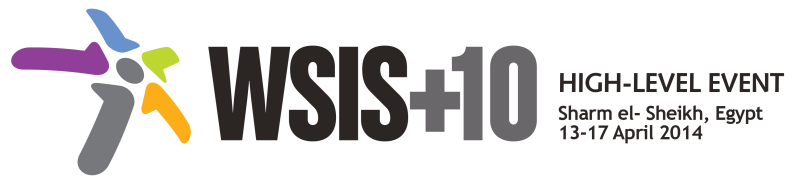 Draft WSIS+10 Statement on the Implementation of WSIS OutcomesA. Preamble